10.B: Látogatás a Magyar Természettudományi MúzeumbanDecember 14.-én Szferle Tamás Áron kolléga kíséretében a Magyar Természettudományi Múzeumba látogattunk.A Nagyvárad téren találkoztunk délelőtt fél kilenckor, ahonnan közösen sétáltunk el az Orczy-parkon keresztül a múzeumhoz. Útközben megnéztük a Nemzeti Közszolgálati Egyetem új, és szépen felújított régi épületeit. Az osztályból 22 tanuló vett rész a programon, a többiek igazoltan voltak távol.A múzeumban most sajnos csak az állandó kiállításokat lehetett megnézni, a többi részen karácsonyi rendezvényekre készültek. A diákok ezeket a kiállításokat is nagyon élvezték, különösen a Dínókert, a Noé bárkája, az ásványok, és az interaktív játékok tetszettek nekik. Bő három órát töltöttünk a múzeumban, utána pedig tettünk még egy közös sétát a parkban.Nagyon kellemes nap volt, jó volt az iskolán kívül is egy kis időt együtt tölteni. Remélhetőleg ez az élmény friss motivációt, kedvet, és segítséget nyújt a diákoknak a természettudományos tantárgyak tanulásához.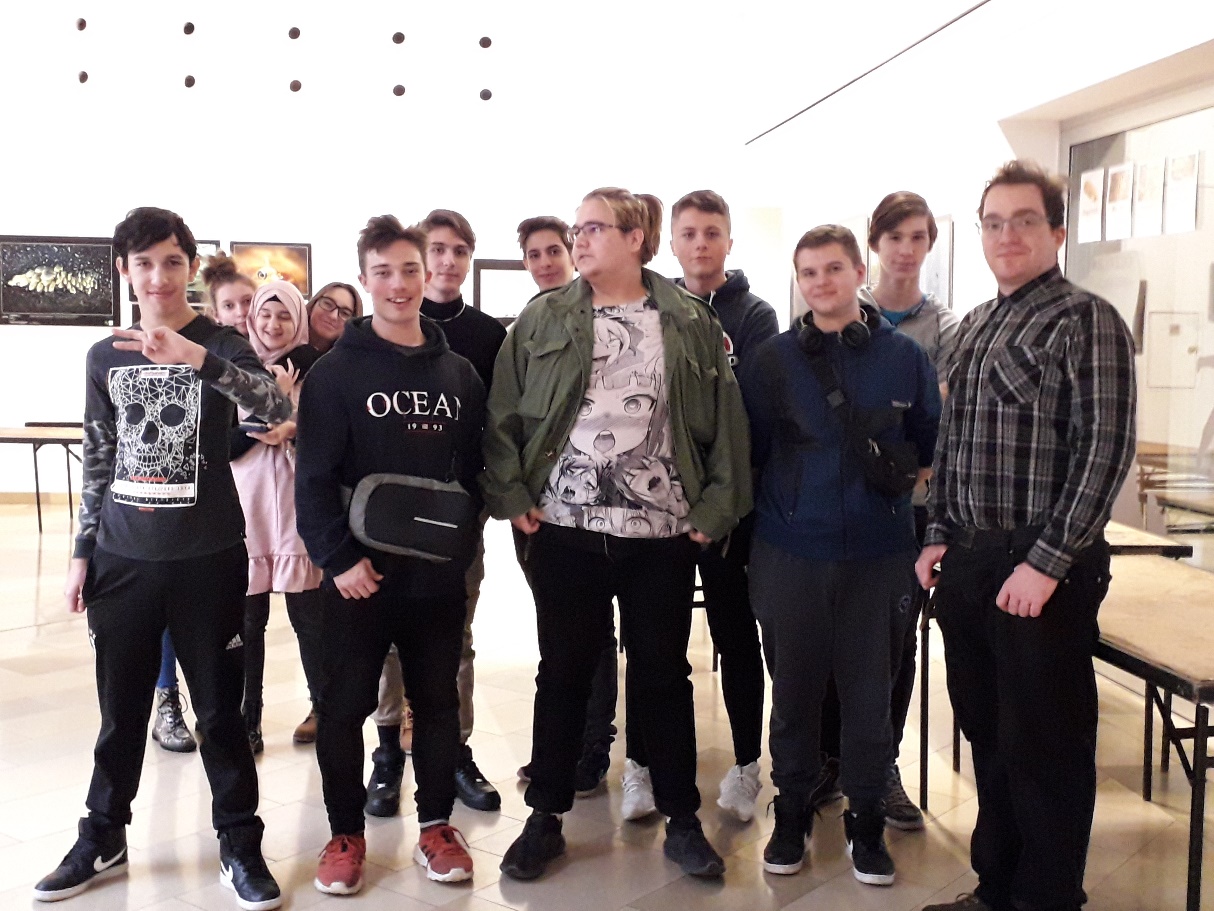 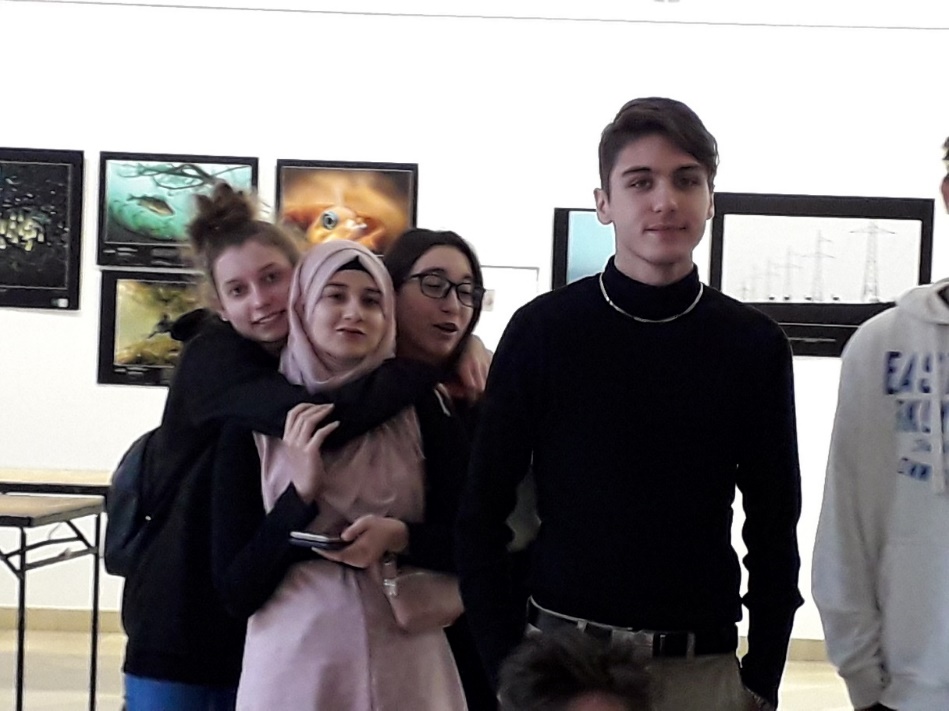 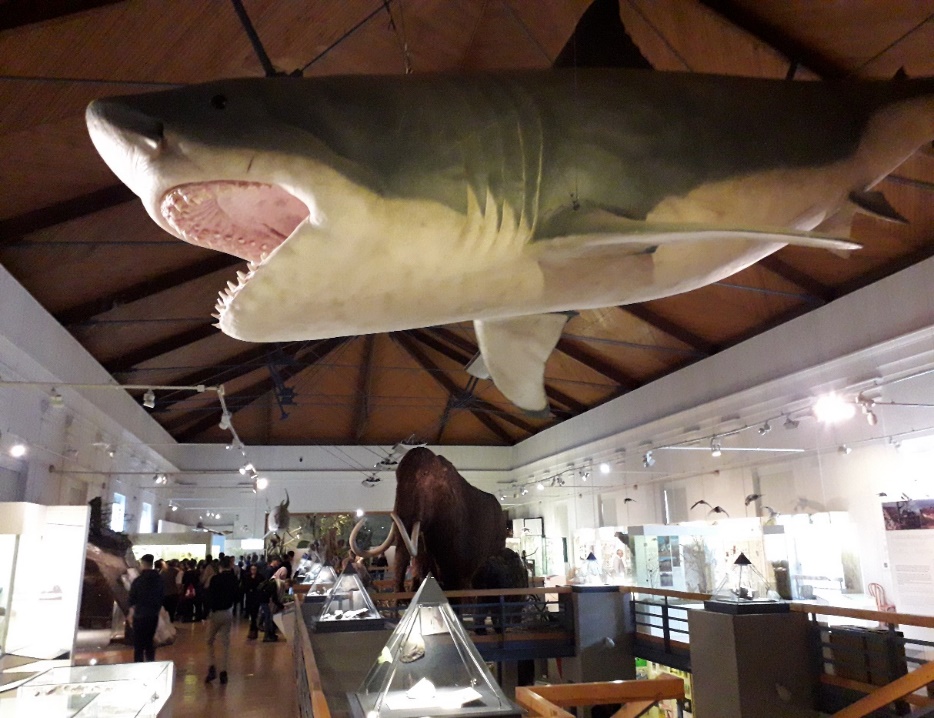 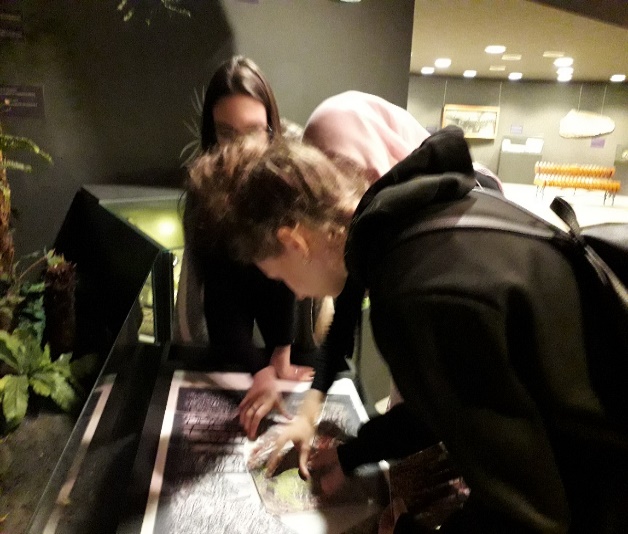 